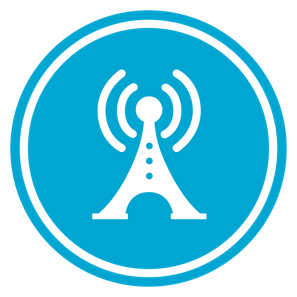 VS GUI User Guide AddendumRelease 1.7.6.1 Update Revision HistoryList of FiguresFigure 1: User Preference Setting with RM Grid Set to Load at Login	7IntroductionDepartment of Veterans Affairs (VA) Veterans Health Information Systems and Technology Architecture (VistA) Scheduling Graphical User Interface (VS GUI) module is the Windows GUI version of the Patient Information Management System (PIMS) Scheduling module. It provides appointment management functions included in PIMS Scheduling, but with the added convenience and usability of a GUI. PurposeThe Veterans Health Administration (VHA) Office of Veterans Access to Care (OVAC) requested an enterprise enhancement for the VS package that supports COVID-19 response. The enhancement reduces operating costs for VHA and improves operational efficiencies, resulting in patient-centered access to care, coordinated care, increased customer satisfaction, and the reduction of excessive cycle/wait time for scheduling patients.OverviewVS GUI is a software module that allows schedulers to make appointments quickly by viewing multiple appointment request types and multiple clinics in one screen. A scheduler can easily view patient requests for service, find the next available open appointment, view the provider’s availability in multiple clinics, and track a patient’s appointment process. Refer to System Summary for a more detailed description of VS GUI functionality.DisclaimersSoftware DisclaimersThis software was developed at the Department of Veterans Affairs (VA) by employees of the Federal Government in the course of their official duties. Pursuant to title 17 Section 105 of the United States Code this software is not subject to copyright protection and is in the public domain. VA assumes no responsibility whatsoever for its use by other parties, and makes no guarantees, expressed or implied, about its quality, reliability, or any other characteristic. We would appreciate acknowledgement if the software is used. This software can be redistributed and/or modified freely if any derivative works bear some notice that they are derived from it, and any modified versions bear some notice that they have been modified.Documentation DisclaimersThe appearance of external hyperlink references in this manual does not constitute endorsement by the Department of Veterans Affairs (VA) of this Web site or the information, products, or services contained therein. The VA does not exercise any editorial control over the information you may find at these locations. Such links are provided and are consistent with the stated purpose of the VA.Project ReferencesInformationThe VS GUI points of contact (POCs) include:OVAC Program Office – REDACTEDOIT VistA Scheduling Enhancement (VSE) Technical Manager – REDACTEDOVAC Emerging Technologies Project Manager – REDACTEDOVAC Emerging Technologies Acting Legacy Program Manager – REDACTED OVAC Emerging Technologies VSE Subject Matter Expert (SME) – REDACTEDOVAC Emerging Technologies VSE Subject Matter Expert (SME) – REDACTEDOVAC Emerging Technologies VSE Subject Matter Expert (SME) – REDACTEDVSE ResourcesVeterans Health Administration (VHA) VSE SharePoint:   REDACTEDVA Software Document Library (VDL) – Scheduling (VSE manuals near the bottom): National Return to Clinic (RTC) Order:  REDACTEDSystem SummaryThe VSE project delivers a series of enhancements to legacy VistA Scheduling Version 5.3 via the VS GUI application. This update is for the nationally released version 1.7.6.1, which includes VS GUI 1.7.6.1 and Emergency VistA patch SD*5.3*784. At time of publishing, install period is projected for June 2021.This update includes the following: Corrects Patient Search hot keys issues.Enhancements to the Request Management (RM) grid, including the ability to disable initial RM grid load in user preferences, and changing the cursor displayed when hovering over the RM grid size.New Remote Procedure Calls (RPCs) were added to return a smaller subset of data related to open appointment requestsKey Feature Update in Version 1.7.6.1Ability to Disable Initial RM Grid Load in User PreferencesSchedulers now have the ability to configure local settings if they prefer for the RM Grid not to load on login, thereby allowing the application to load quickly. This is done by unchecking the “Load Patient Requests when signing in” checkbox under the Local Settings in User Preferences tab.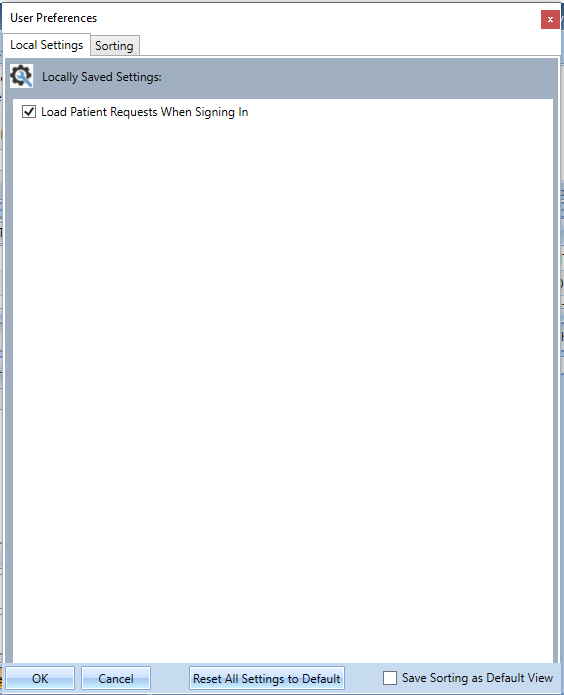 Figure : User Preference Setting With RM Grid Set To Load At LoginDateRevisionDescriptionAuthor5/27/20211.3Changes accepted and updated Table of Contents and Figure.HSPVSE PMOLiberty IT Solutions5/26/20211.2Increment release version to VS GUI 1.7.6.1 and removed content about VVS Appointment VSE PMOLiberty IT Solutions5/24/20211.1Updated content to include the certification selection when making VVS AppointmentVSE PMOLiberty IT Solutions5/5/20211.0Created Release DocumentationVSE PMOLiberty IT Solutions